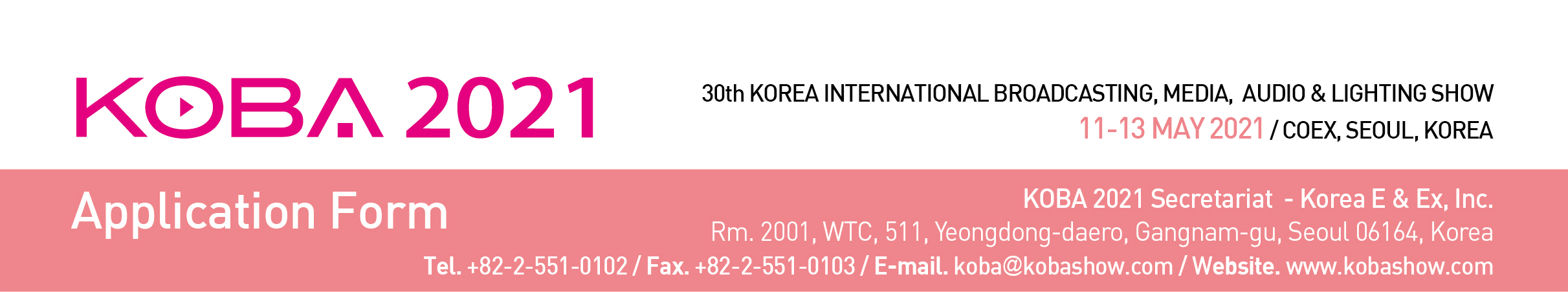 1. Applicant						                Manufacturer □    Importer □2. Type of Booth Space (1 booth: 3 x 3 = 9 sqm)* Special Benefit: Exhibitors of KOBA 2019 will be given a USD 100 discount per 9sqm of space only charge.* Early Bird Discount: A USD 100 discount per 9sqm is applied to exhibitors who pay the full amount of booth charge by Jan. 15th, 2021. (More than one discount may be applied.)* Shell Scheme package includes: Fascia board with company name & logo, partition wall paneling, lighting, pytex, an information desk with a chair, one round table with 4 chairs, and a wastebasket. 3. Booths Configuration □ Single-row Booths                                           □ Double-row Booths (for more than four) □ Other type Booths (please contact Secretariat Office) 4. Payment Options□ Cheques / Bank drafts should be made to: Korea E & Ex Inc.□ Telegraphic transfer can be made to: Bank: Woori Bank					  Branch: Korea World Trade Center					  Account No.: 1081-500-336520					  SWIFT Code: HVBKKRSE					  Account Holder: Korea E & Ex Inc.					  Bank Address: 511, Yeongdong-daero, Seoul, KoreaWe hereby apply for exhibit space at the KOBA 2021. We agree to abide by the Rules and Regulations of Participation stated on the reserve side of this application form.Authorized Person   _____________________     Title   ________________________Signature            _____________________     Date   _______________________   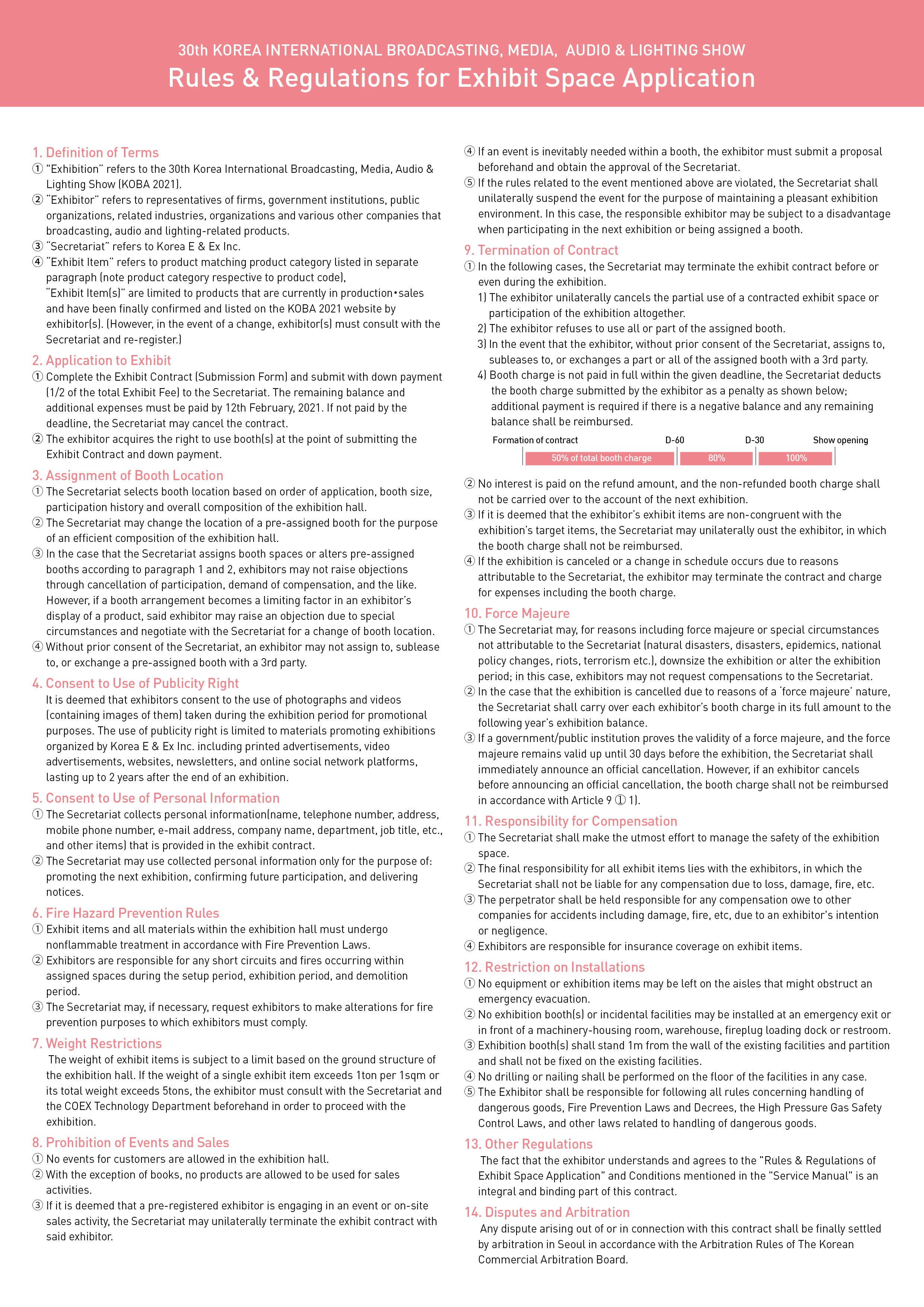 Company NameCompanyDetails Address AddressCompanyDetails Address AddressCompanyDetails Country Country TelCompanyDetails URL URL FaxContact Name Name E-mailContact Dept. Dept. PositionMain Exhibits □ Please contact our Korean agent / representative for further communication.  □ Please contact our Korean agent / representative for further communication.  □ Please contact our Korean agent / representative for further communication.  □ Please contact our Korean agent / representative for further communication.  □ Please contact our Korean agent / representative for further communication.  □ Please contact our Korean agent / representative for further communication.  Agent Name Agent Name Tel.Contact PersonContact Person E-mail □ Space Only  USD 3,400 X ________ Booth(s) = USD __________________ □ Shell Scheme  USD 4,200 X ________ Booth(s) = USD __________________